Г лаве администрации МР 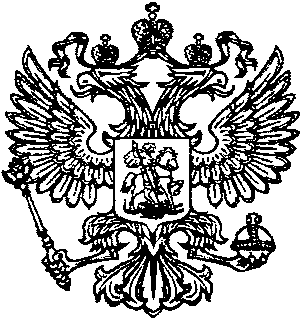 «Тляратинский район»   Раджабову Р.Г.Для опубликования на официальном сайте администрации МР «Тляратинский район»  в рубрике «Прокуратура разъясняет» направляется статья «Реализация гражданами своего права на обращение» Статья 33 Конституции Российской Федерации закрепляет за гражданами право на обращение в государственные органы и органы местного самоуправления и гарантирует эффективную защиту их других прав и законных интересов.Федеральный закон от 02.06.2006 № 59-ФЗ «О порядке рассмотрения обращений граждан Российской Федерации» (далее - Закон) возлагает на государственные органы, органы местного самоуправления, государственные и муниципальные учреждения и иные организации, на которые возложено осуществление публично значимых функций, на должностных лиц этих органов, учреждений и организаций обязанность по принятию и рассмотрению обращений граждан.В соответствии с № 59-ФЗ, обращение гражданина - это направленные в государственный орган, орган местного самоуправления или должностному лицу в письменной форме или в форме электронного документа предложение, заявление или жалоба, а также устное обращение гражданина в указанные органы, учреждения или организации.Гражданин в своем письменном обращении в обязательном порядке указывает либо наименование органа, учреждения или организации, в которые направляет письменное обращение, либо фамилию, имя, отчество соответствующего должностного лица, либо должность соответствующего лица, а также свою фамилию, имя, отчество (последнее - при наличии), почтовый адрес, по которому должны быть направлены ответ, излагает суть предложения, заявления или жалобы, ставит личную подпись и дату. В случае необходимости гражданин прилагает к письменному обращению документы или материалы/копии в подтверждение своих доводов.В обращении, поступившем в электронной форме, гражданин обязан указать свои фамилию, имя, отчество (последнее - при наличии), адрес электронной почты, если ответ должен быть направлен в форме электронного документа, и почтовый адрес, если ответ должен быть направлен в письменной форме. Гражданин вправе приложить к такому обращению необходимые документы и материалы в электронной форме либо направить указанные документы и материалы/копии в письменной форме.Гражданин направляет письменное обращение непосредственно в компетентный на решение изложенных вопросов орган или должностному лицу.В течение 3-х дней письменное обращение подлежит обязательной регистрации и в течение 30 дней со дня регистрации рассматривается (в исключительных случаях срок может быть продлен, но не более чем на 30 дней с обязательным уведомлением лица, направившего обращение).Ответ на обращение подписывается руководителем государственного органа или органа местного самоуправления, учреждения, организации, должностным лицом либо уполномоченным на то лицом.Личный прием граждан в государственных органах, органах местного самоуправления проводится их руководителями и уполномоченными на то лицами. Гражданин предъявляет документ, удостоверяющий его личность.Лица, виновные в нарушении Закона о порядке рассмотрения обращений граждан, несут ответственность, предусмотренную законодательством РФ.Статья 5.59 Кодекса Российской Федерации об административных правонарушениях предусматривает административную ответственность должностных лиц государственных органов, органов местного самоуправления, государственных и муниципальных учреждений и иных организаций, на которые возложено осуществление публично значимых функций, в виде штрафа за нарушение порядка рассмотрения обращений граждан.Дела об административных правонарушениях, предусмотренных данной статьей, возбуждаются прокурором и рассматриваются судьей.Работники прокуратуры, осуществляя надзор за соблюдением прав и свобод человека и гражданина, систематически проводят проверки исполнения органами государственной власти и органами местного самоуправления законодательства о порядке рассмотрения обращений граждан. Поводом для проведения такой проверки может послужить обращение гражданина, содержащее информацию о нарушении Закона.Прокурор района                                                                                     О.Р. Рамазанов